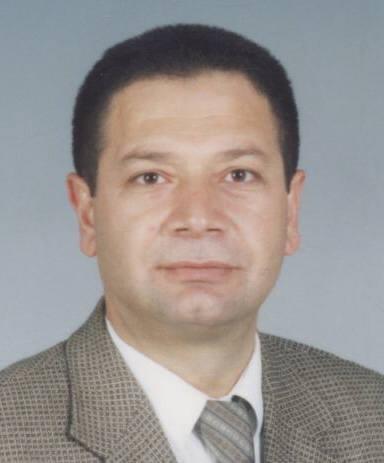 Doğum Tarihi ve Yeri13-02-1964  Doğanşehir-Malatya (Aslen Çorum/Alaca)Eğitim Durumu2007 - 2011 Anadolu Üniversitesi İktisat Fakültesi “Kamu Yönetimi” Bölümü  1982 - 1986 İstanbul Teknik Üniversitesi Sakarya Mühendislik Fakültesi-“Makina Mühendisliği Bölümü”Mesleki  2000 - İller Bankası Yeraltı Etütleri Dairesi Başkanlığı Teknik Uzman (Jeotermal enerji ile konut ısıtılması)1997 - 2000 Jandarma Genel Komutanlığı- İstihkam İnşaat Grup Komutanlığı –Sivil Uzman Mühendis (idari ve sosyal binalar)1995 - 1996 KUZU Toplu Konut İnşaat Ltd Şti- Makina Mühendisi (Çok programlı lise, lojman, afet konutları)1990 - 1995 ÜÇEL İnşaat Taahhüt ve Tic.Ltd.Şti- Makina Mühendisi (Hastahane, işhanı, göçmen konutları, dispanser, sosyal tesisler, cami inşası) 1986 - 1989  Makyal İnşaat ve Tic. A.Ş.-Makina  Mühendisi (Mayın ve Fünye Depolama tesisleri, mayın iskelesi, idari binalar)Yabancı Dil seviyesiİngilizce -  orta düzey2001 -2002 Devlet Lisan Okulu (9 ay)Katıldığı kurslar  “C Sınıfı İş Güvenliği Sertifikası”“1. Termal ve Sağlıklı Yaşam Sempozyumu” Güre Belediyesi 2011  “Jeotermal uygulamalar Kursu” Avrupa Birliği- İLBANK 2011“Kamu İhale Mevzuatı ve EKAP” İller Bankası A.Ş. 2011“Ulusal Tesisat Mühendisliği Kongreleri Jeotermal Enerji Semineri” Makine Mühendisleri Odası 2005-2007                                                Aldığı Ödüller:Teşekkür Belgesi-Jandarma Genel Komutanlığı İstihkâm İnşaat Grup Kom. 2000